სტრატეგია მართვა და ორგანიზაციის სტრუქტურაადამიანური რესურსებიუშიშროებაჯანმრთელობის დაცვა და უსაფრთხოებაინფორმაციული ტექნოლოგიებისწავლების პროცესი სტუდენტების კონტინგენტის შენარჩუნება	რისკის დონის განსაზღვრა პერიოდული შემოწმების ფურცელი ცვლილებების აღრიცხვის ფურცელივემტკიცებშპს ‘’სსსც ეკვატორის’’ დირექტორი---------------------------- ა.მგელაძე----------------------------2024 წ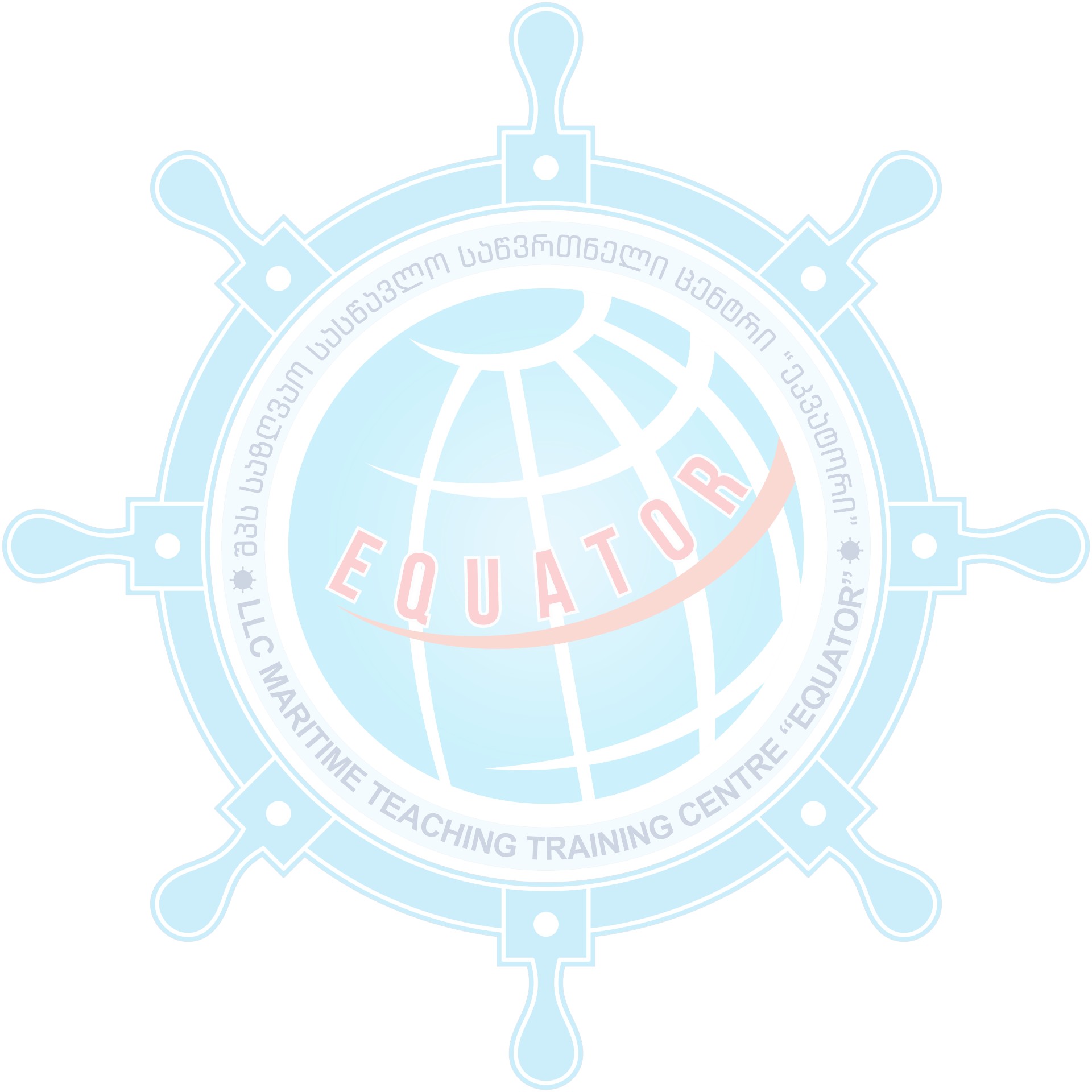 რისკების რეესტრინდ N 2-02-15შემუშავებულია:ხარისხის მართვის მენეჯერი   /......................................................./   სოფიკო ყულეჯიშვილიბათუმი2024რისკებისრეესტრი 2024დამტკიცებულია სსსც ეკვატორის დირექტორის N00001117 ბრძანებით , 05.02.2024ძირითადი  რისკიმაგალითიკონტროლის მექანიზმირისკის მფლობელისსსც ეკვატორის სტრატეგიული მიზნების შესრულებასთან დაკავშირებული რისკებისსსც ეკვატორის სახელმწიფო / მარეგულირებელ სამსახურებთან, დასაქმებულებთან, სტუდენტებთან და საზოგადოებასთან სუსტი კომუნიკაციის რისკი;სსსც ეკვატორის მიერ სტრატეგიული გეგმის შესრულების სირთულეები, მიზნების ვერ შესრულების რისკი;სსსც ეკვატორის თანამშრომლების მიერ დაწესებულების მიზნების არასათანადო    გათავისების რისკი;სსსც ეკვატორის სტრატეგიული გეგმით გათვალისწინებული აქტივობების არასათანადოდ შესრულება პასუხისმგებელი სტრუქტურული ერთეულების  მიერ;არასაკმარისი რესურსების მოზიდვის რისკი სტრატეგიული გეგმით დასახული მიზნების განხორციელებისთვის;სსსც ეკვატორის მიერ ვრცელი / დეტალური სტრატეგიული განვითარების გეგმის შემუშავება, რომელშიც გათვალისწინებულია აკადემიური / მოწვეული / ადმინისტრაციული / დამხმარე პერსონალი,  პროფესიული სტუდენტები და სხვა დაინტერესებული მხარეებიუმაღლესი ხელმძღვანელობის მიერ სტრატეგიული განვითარების გეგმის საკვანძო შესრულების ინდიკატორების ჩამოყალიბება და შესრულების კონტროლის დაწესებასტრატეგიული გეგმის შესრულების / მიზნების მიღწევების რეგულარული მონიტორინგის დაწესება;სსსც ეკვატორის პერსონალის განვითარება;ეკვატორის ხელმძღვანელობა;სტუდენტებთან მიმართებაში სსსც ეკვატორის არაეფექტური საქმიანობის რისკისსსც ეკვატორის არაკონკურენტუნარიანობის რისკი;სსსც ეკვატორის მიერ შეთავაზებული პროფესიული საგანმანათლებლო პროგრამების / საწვრთნელი კურსების / მოდულების მიმართ მომხმარებლის (პროფესიული სტუდენტი, მსმენელი,) არასათანადო ინტერესის რისკი;სსსც ეკვატორის მიერ შეთავაზებული პროგრამების / კურსების რეგულარული მონიტორინგი ხარისხის  სამსახურის მიერ.ახალი კურსების / მოდულების შემუშავების პროცესის სათანადო მართვა;ხელმძღვანელობა, სასწავლო პროცესის მართვის მენეჯერიძირითადი რისკიმაგალითიკონტროლის მექანიზმირისკის მფლობელიარასათანადო კონტროლის რისკიმმართველი რგოლის მიერ მოვალეობის არასათანადოდ    შესრულების რისკი.სახელმძღვანელო	რგოლის  წარმომადგენლების არასაკმარისი	მმართველობითი  უნარები	და	მზაობა შეასრულოს დაკისრებული   ვალდებულებებიმმართველობითი ორგანოების წევრებისთვის მოვალეობების და პასუხისმგებლობების დონის განმარტება;ყოველწლიურად	მმართველობითი	ორგანოების მიერ გამოცემული გადაწყვეტილებების გასაჯაროვება;მიღებული გადაწყვეტილებების ეფექტურობის შეფასებახელმძღვანელობაარსებული საორგანიზაციო სტრუქტურა   არასაკმარისია სსსც ეკვატორის ეფექტური ფუნქციონირებისათვის და პოლიტიკის გასატარებლადრისკი იმისა, რომ პასუხისმგებლობის დონე შეუსაბამოა გადაწყვეტილების მისაღებადსსსც ეკვატორში პოლიტიკის გასატარებლად სავალდებულო დამხმარე სტრუქტურულ ერთეულებში არსებული არასაკმარისი ადამიანური რესურსის სიმწირის რისკიდამტკიცებული	საორგანიზაციო სტრუქტურის შესაბამისად უფლება-მოვალეობების ჩამოყალიბება, განსაზღვრა, გამიჯვნა და გასაჯაროვება;პოლიტიკების,	პროცედურების, გზამკვლევების შემუშავება, დამტკიცება, გავრცელება და მათი შესრულების მონიტორინგი;შიდა საკომუნიკაციო გეგმის შემუშავება და გადაწყვეტილებების გასაჯაროვებაეკვატორის ხელმძღვანელობაძირითადი რისკიმაგალითიკონტროლის მექანიზმირისკის მფლობელიარათანმიმდევრ ული საკადრო პოლიტიკის გატარების რისკიარათანმიმდევრული საკადრო პოლიტის გატარების და პროცედურების არსის აღქმის რისკი;არასაკმარისი კვალიფიცირებული კადრების ხელმისაწვდომობაარასაკმარისი კვალიფიცირებული კადრების რაოდენობაკადრების გადინების რისკისაკადრო პოლიტიკის, პროცედურების და სტანდარტების რეგულარული შეფასება და გადახედვა, სიტუაციის ანალიზი და ცვლილებების შეტანაHR მენეჯერი;ხელმძღვანელობაძირითადი რისკიმაგალითიკონტროლის მექანიზმირისკის მფლობელიდაწესებულების საკუთრების  დაზიანების, გაძარცვის ან უცხო პირების მიერარასანქცირებული ქმედების ჩატარების რისკიდაწესებულების ქონების, აღჭურვილობის და დანადგარების დაზიანების რისკი;დაწესებულების კომპიუტერების და აღჭურვილობის დაზიანების / დაკარგვის რისკი;დაწესებულების საკუთრების ხელყოფის რისკი;სსსც ეკვატორის საშტატო ნუსხაში გათვალისწინებულია უსაფრთხოების სპეციალისტი. დებულებით დამტკიცებულია ფუნქციები და სამუშაო ინსტრუქციები;უსაფრთხოების სამსახურის 24 საათიან მორიგეობა;დაწესებულების ტერიტორიაზე უცხო პირების შემოსვლის მკაცრი კონტროლი; მატერიალური უზრუნველყოფის და შესყიდვების მენეჯერი;უსაფრთხოების თანამშრომლები;ძირითადი რისკიმაგალითიკონტროლის მექანიზმირისკის მფლობელირისკი, რომელიც დაკავშირებულია საფრთხის შემცველ ნივთიერებებთანსწავლების / წვრთნის პროცესში/ ლაბორატორიული და პრაქტიკული მეცადინეობების ჩატარებისას საფრთხის შემცველი / მავნე ნივთიერებების გადატანის და შენახვისას პერსონალის და სტუდენტების ფიზიკური დაზიანების რისკიუსაფრთხოების აუდიტის / შემოწმების რეგულარულად ჩატარება  მატ. უზრუნველყოფის და შესყიდ. მენეჯერი;  უსაფრთხოების სპეციალისტი;  ინსტრუქტორებიხანძრის , აფეთქების და უამინდობასთან დაკავშირებული რისკებიპერსონალის, სტუდენტების, დაწესებულების ქონების ხანძრსგან დაზიანების რისკი;დაწესებულების პერსონალის, სტუდენტების , დაწესებულების ქონების (შენობა-ნაგებობების, აღჭურვილობის) უამინდობისგან გამოწვეული დაზიანების რისკები;რისკი იმისა, რომ ევაკუაციის გეგმა არ არის განთავსებული თვალსაჩინო ადგილზე, პერსონალი და სტუდენტები არ არის გაცნობილი ევაკუაციის გეგმას;დაწესებულების მხრიდან უსაფრთხოების და ჯანმრთელობის საკითხებზე შეხვედრების რეგულარული ჩატარება;დაწესებულების მიერ უსაფრთხოების პოლიტიკის შემუშავება და დამტკიცება;დაწესებულების შენობაშ პერსონალის ევაკუაციის გეგმის ხელმისაწვდომობა, სისტემის ქმედითუნარიანობის შენარჩუნება (ცეცხლჩამქრობების რეგულარული შემოწმება), პერსონალის წვრთნა.დაწესებულების შენობა-ნაგებობების რეგულარული შემოწმება, კონდიცირების და გათბობის სისტემების შემოწმება.ამინდის პირობების გაუარესებით გამოწვეული სირთულეების თავიდან აცილების გეგმა;მატერიალური უზრუნველყოფის და შესყიდვების მენეჯერი;უსაფრთხოების თანამშრომლები;ძირითადი რისკიმაგალითიკონტროლის მექანიზმირისკის მფლობელიმონაცემების დაკარგვა/ დაზიანებადაწესებულების მონაცემთა ბაზის / სერვერის ფიზიკური დაზიანება;ხანგძლივი პერიოდის განმავლობაში ინტერნეტის მოწოდების შეფერხების რისკი;კიბერ შეტევის რისკი;ინფორმაციის დაკარგვის რისკი;ინფორმაციის სარეზერვო ასლის დაზიანების ან UPS-ის არასათანადო ფუნქციონირების რისკი;ელექტრონული ინფორმაციის სარეზერვო ასლების და სხვა ელექტრონულ საცავში შენახვის სტრატეგიის შემუშავება და განხორციელება.ინტერნეტ მომწოდებელთან მჭიდრო თანამშრომლობა, შენობა-ნაგებობების პერიოდული მონიტორინგი ქსელების ქმედითუნარიანობის და გამართული ფუნქციონირების შენარჩუნების მიზნით;.IT მენეჯერიძირითადი/საკვანძო მომსახურეობების ფუნქციონირების შეჩერება/ შეწყვეტის რისკი  ერთერთი საკვანძო მომსახურეობის ფუნქციონირების      დროებით ან / და ხანგძლივი ვადით შეჩერება.  ძირითადი სერვისების გათიშვა: - წყლის, ელექტროენერგიის მიწოდება; - ელექტრონული საქმისწარმოების სისტემის (EFLW)    გათიშვა; - სადენიანი და უსადენო ინტერნეტის გათიშვა; - ელექტრონული ელ. ფოსტის გათიშვა; - სატელეფონო მომსახურეობის გათიშვა; - შენობა-ნაგებობების უსაფრთხოების სისტემის გათიშვა; - დაწესებულების ვებგვერდის გათიშვა;IT მომსახურეობის სათანადო მართვის სისტემის ჩამოყალიბებაIT სამსახურის მაღალი კვალიფიკაციის მქონე პირებით დაკომპლექტებასისტემის მუდმივი მონიტორინგიდაცვის ზომების გაძლიერება: კარგი ანტი-ვირუსული და ანტი-სპამის პროგრამის ინსტალირება, თანამშრომლებს შორის ინდივიდუალური პასვორდების გაზიარების პრაქტიკის მკვეთრი შემცირებასერვისების მომწოდებლებთან მჭიდრო კომუნიკაციის დამყარება, სერვისის მომწოდებლის მხრიდან სწრაფი რეაგირების მიზნით.IT მენეჯერიძირითადი რისკიმაგალითიკონტროლის მექანიზმირისკის მფლობელისწავლების ხარისხის შეუსაბამობა დადგენილი სტანდარტებისადმიპედაგოგიური პერსონალის არჩევისას მათი სწავლების შესაძლებლობების არასათანადოდ შეფასების რისკი;სწავლების ხარისხის ვარდნა, რაც გამოწვეულია პედაგოგიური პერსონალის ადმინისტრაციულ საქმიანობაში ჩართულობით;რისკი იმისა, რომ დადგენილი სტუდენტების და მასწავლებლების თანაფარდობა უარყოფითად აისახება სწავლების ხარისხზე;სასწავლებლის მიერ შეთავაზებული პროგრამები შეიცავს სწავლის შედეგების გადამეტებულ რაოდენობას;ინფრასტრუქტურის სიმწირის ზეგავლენა სწავლების ხარისხზე.სასწავლო პროცესზე პასუხისმებელი / სასწავლო პროცესის მართვის მენეჯერის საშტატოთი გათვალისწინება;სასწავლო პროცესის ორგანიზება, სასწავლო გარემოს მომზადება, აუდიო და ვიზუალური მასალებით მხარდაჭერა;პროგრამების რეგულარული განახლება;სასწავლო პროცესის გაუმჯობესების მიზნით მაღალი კლასის პროფესიონალების სამსახურში აყვანა;საქმიანობის შესრულების მონიტორინგი, გარე შეფასება;ნაციონალური  ავტორიზაცია;ხარისხის მართვის მენეჯერისხვა       დაწესებულებებთან შედარებით  სსსც ეკვატორის  კურსდამთავრებულების კვალიფიკაციის შემცირებასსსც ეკვატორის კურსდამთავრებულის კვალიფიკაციის	არ აღიარება დამსაქმებლის ან/და სხვა პირების მიერ;სსსც ეკვატორის კურსდამთავრებულების მომზადების არასაკმარისი დონე;სასწავლო-საწვრთნელი და საგანმანათლებლო პროგრამების რეგულარული გადახედვა / ცვლილების შეტანა, განათლების ხარისხის გაზრდახარისხის მართვის მენეჯერი;საწვრთნელი ცენტრიძირითადი რისკიმაგალითიკონტროლის მექანიზმირისკის მფლობელისსსც ეკვატორის რეპუტაციის ვარდნა და პროფესიული სტუდენტების რაოდენობის კლებასსსც ეკვატორის პროფესიული სტუდენტების რაოდენობის კლების მიზეზის დადგენის განსაზღვრის (იდენტიფიცირების) რისკი;პროფესიული სტუდენტების გამოცდილების დაბალი მაჩვენებლების რისკი სასწავლო კურსებში პრაქტიკული კომპონენტის სიმწირის გამო;პედაგოგიური  პერსონალის არასათანადო მომზადების დონე;სტუდენტების არასაკმარისი ინფორმირება სსსც ეკვატორის მიერ შეთავაზებულ სერვისებზე;ორგანიზაციული სტრუქტურით გათვალისწინებული სტუდენტების აკადემიური	ზედამხედველობა	და  მხარდაჭერა (სასწავლო პროცესის მართვის მენეჯერები, პროფესიული  სტუდენტების მხარდაჭერა		და		 კარიერული ხელშეწყობა,			სტუდენტების რეგისტრაციაზე, მობილობისა და შეფასებაზე პასუხისმგებელი პირი);დასაქმების მხარდაჭერა; ხელმძღვანელობა;ხარისხის მართვის მენეჯერირისკების ფორმულირებაგავლენაალბათობარისკის დონესტრატეგიასსსც ეკვატორის სტრატეგიული მიზნების შესრულებასთან დაკავშირებული  რისკები236დაბალისტრატეგიასტუდენტებთან მიმართებაში სსსც ეკვატორის არაეფექტური საქმიანობის რისკი339საშუალომართვა და ორგანიზაციის სტრუქტურაარასათანადო კონტროლის რისკი248დაბალიმართვა და ორგანიზაციის სტრუქტურაარსებული საორგანიზაციო სტრუქტურა  არასაკმარისია სსსც ეკვატორის ეფექტური ფუნქციონირებისათვის და პოლიტიკის გასატარებლად236დაბალიადამიანური რესურსებიარათანმიმდევრ ული საკადრო პოლიტიკის გატარების რისკი4416უშიშროებადაწესებულების საკუთრების  დაზიანების, გაძარცვის ან უცხო პირების მიერარასანქცირებული ქმედების ჩატარების რისკი144დაბალიჯანმრთელობის დაცვა და უსაფრთხოებარისკი, რომელიც დაკავშირებულია საფრთხის შემცველ ნივთიერებებთან144დაბალიჯანმრთელობის დაცვა და უსაფრთხოებახანძრის , აფეთქების და უამინდობასთან დაკავშირებული რისკები144დაბალიინფორმაციული ტექნოლოგიებიმონაცემების დაკარგვა/ დაზიანება144დაბალიინფორმაციული ტექნოლოგიებიძირითადი/საკვანძო მომსახურეობების ფუნქციონირების შეჩერება/ შეწყვეტის რისკი144დაბალისწავლების პროცესისწავლების ხარისხის შეუსაბამობა დადგენილი სტანდარტებისადმი133დაბალისწავლების პროცესისხვა       დაწესებულებებთან შედარებით  სსსც ეკვატორის  კურსდამთავრებულების კვალიფიკაციის შემცირება339საშუალოსტუდენტების კონტინგენტის შენარჩუნებასსსც ეკვატორის რეპუტაციის ვარდნა და პროფესიული სტუდენტების რაოდენობის კლება236დაბალი№პერიოდული შემოწმების თარიღიშემმოწმებელი პირის სახელი, გავრი, თანამდებობა ცვლილებას ექვემდებარება, პროცედურა, პუნქტიხელმოწერა№ცვლილების შეტანის თარიღი ცვლილებების შემტანი პირის სახელი, გავრი, თანამდებობასეცლილი პუნქტები, გვერდებიხელმოწერა